Jesus' Prayer                                                    			                                  Faith Baptist ChurchMay 29, 2016                                  	                                                               Matt Culbertson, Senior Pastor“The Greatest Prayer Ever Prayed” John 17The Prayer of Jesus	(John 16:32-33; John 17:1-5)"Glorify Your Son, that Your Son also may glorify You"	(John 17:1, 5; John 8:23, 28-33; Romans 16:25-26)"God the Father gave Jesus all ____________________.		(John 17:1-2; Matthew 28:18-20)Jesus gives _________________ life	(John 17:2-4; John 14:1-6; 1 John 5:11-13)God the Father gives ___________________ to Jesus	(John 17:2; John 6:35-40)"that they may behold My glory..."	(Philippians 2:9-11; John 17:24)1.  We must _________________________ to His authority	(Philippians 2:12-13)2.  We must _____________________ eternal life	(Romans 6:23)3.  We must _________________ in the newness of life	(Romans 6:4)Jesus' Prayer                                                    			                                  Faith Baptist ChurchMay 29, 2016                                  	                                                               Matt Culbertson, Senior Pastor“The Greatest Prayer Ever Prayed” John 17The Prayer of Jesus	(John 16:32-33; John 17:1-5)"Glorify Your Son, that Your Son also may glorify You"	(John 17:1, 5; John 8:23, 28-33; Romans 16:25-26)"God the Father gave Jesus all ____________________.		(John 17:1-2; Matthew 28:18-20)Jesus gives _________________ life	(John 17:2-4; John 14:1-6; 1 John 5:11-13)God the Father gives ___________________ to Jesus	(John 17:2; John 6:35-40)"that they may behold My glory..."	(Philippians 2:9-11; John 17:24)1.  We must _________________________ to His authority	(Philippians 2:12-13)2.  We must _____________________ eternal life	(Romans 6:23)3.  We must _________________ in the newness of life	(Romans 6:4)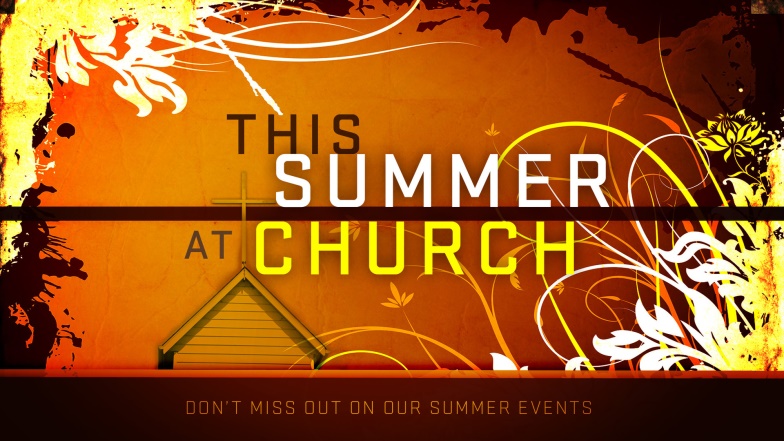 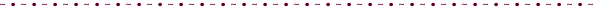 